様式第4号(第13条関係)その1都市施設設置工事事前協議書(建築物)　　年　　月　　日　大阪府知事　　　様協議者　住所氏名　(法人にあっては、名称及び代表者の氏名)　電話番号　　　　　　　　　　　　　　　　　大阪府福祉のまちづくり条例第40条第1項の規定により、次のとおり協議します。都市施設設置工事事前協議書(建築物)　　年　　月　　日　大阪府知事　　　様協議者　住所氏名　(法人にあっては、名称及び代表者の氏名)　電話番号　　　　　　　　　　　　　　　　　大阪府福祉のまちづくり条例第40条第1項の規定により、次のとおり協議します。都市施設設置工事事前協議書(建築物)　　年　　月　　日　大阪府知事　　　様協議者　住所氏名　(法人にあっては、名称及び代表者の氏名)　電話番号　　　　　　　　　　　　　　　　　大阪府福祉のまちづくり条例第40条第1項の規定により、次のとおり協議します。都市施設設置工事事前協議書(建築物)　　年　　月　　日　大阪府知事　　　様協議者　住所氏名　(法人にあっては、名称及び代表者の氏名)　電話番号　　　　　　　　　　　　　　　　　大阪府福祉のまちづくり条例第40条第1項の規定により、次のとおり協議します。都市施設設置工事事前協議書(建築物)　　年　　月　　日　大阪府知事　　　様協議者　住所氏名　(法人にあっては、名称及び代表者の氏名)　電話番号　　　　　　　　　　　　　　　　　大阪府福祉のまちづくり条例第40条第1項の規定により、次のとおり協議します。都市施設設置工事事前協議書(建築物)　　年　　月　　日　大阪府知事　　　様協議者　住所氏名　(法人にあっては、名称及び代表者の氏名)　電話番号　　　　　　　　　　　　　　　　　大阪府福祉のまちづくり条例第40条第1項の規定により、次のとおり協議します。都市施設設置工事事前協議書(建築物)　　年　　月　　日　大阪府知事　　　様協議者　住所氏名　(法人にあっては、名称及び代表者の氏名)　電話番号　　　　　　　　　　　　　　　　　大阪府福祉のまちづくり条例第40条第1項の規定により、次のとおり協議します。都市施設設置工事事前協議書(建築物)　　年　　月　　日　大阪府知事　　　様協議者　住所氏名　(法人にあっては、名称及び代表者の氏名)　電話番号　　　　　　　　　　　　　　　　　大阪府福祉のまちづくり条例第40条第1項の規定により、次のとおり協議します。都市施設設置工事事前協議書(建築物)　　年　　月　　日　大阪府知事　　　様協議者　住所氏名　(法人にあっては、名称及び代表者の氏名)　電話番号　　　　　　　　　　　　　　　　　大阪府福祉のまちづくり条例第40条第1項の規定により、次のとおり協議します。都市施設設置工事事前協議書(建築物)　　年　　月　　日　大阪府知事　　　様協議者　住所氏名　(法人にあっては、名称及び代表者の氏名)　電話番号　　　　　　　　　　　　　　　　　大阪府福祉のまちづくり条例第40条第1項の規定により、次のとおり協議します。都市施設設置工事事前協議書(建築物)　　年　　月　　日　大阪府知事　　　様協議者　住所氏名　(法人にあっては、名称及び代表者の氏名)　電話番号　　　　　　　　　　　　　　　　　大阪府福祉のまちづくり条例第40条第1項の規定により、次のとおり協議します。都市施設設置工事事前協議書(建築物)　　年　　月　　日　大阪府知事　　　様協議者　住所氏名　(法人にあっては、名称及び代表者の氏名)　電話番号　　　　　　　　　　　　　　　　　大阪府福祉のまちづくり条例第40条第1項の規定により、次のとおり協議します。都市施設設置工事事前協議書(建築物)　　年　　月　　日　大阪府知事　　　様協議者　住所氏名　(法人にあっては、名称及び代表者の氏名)　電話番号　　　　　　　　　　　　　　　　　大阪府福祉のまちづくり条例第40条第1項の規定により、次のとおり協議します。都市施設設置工事事前協議書(建築物)　　年　　月　　日　大阪府知事　　　様協議者　住所氏名　(法人にあっては、名称及び代表者の氏名)　電話番号　　　　　　　　　　　　　　　　　大阪府福祉のまちづくり条例第40条第1項の規定により、次のとおり協議します。※※1　建築物の所在地1　建築物の所在地1　建築物の所在地1　建築物の所在地2　建築物の名称2　建築物の名称2　建築物の名称2　建築物の名称3　主要用途3　主要用途3　主要用途3　主要用途4　工事種別4　工事種別4　工事種別4　工事種別　　新築　　増築　　改築　　移転　　用途変更　　大規模の修繕　　大規模の模様替　　新築　　増築　　改築　　移転　　用途変更　　大規模の修繕　　大規模の模様替　　新築　　増築　　改築　　移転　　用途変更　　大規模の修繕　　大規模の模様替　　新築　　増築　　改築　　移転　　用途変更　　大規模の修繕　　大規模の模様替　　新築　　増築　　改築　　移転　　用途変更　　大規模の修繕　　大規模の模様替　　新築　　増築　　改築　　移転　　用途変更　　大規模の修繕　　大規模の模様替5　敷地面積5　敷地面積5　敷地面積5　敷地面積　　　　　　　　　　　　　　　　　　　　　　m2　　　　　　　　　　　　　　　　　　　　　　m2　　　　　　　　　　　　　　　　　　　　　　m2　　　　　　　　　　　　　　　　　　　　　　m2　　　　　　　　　　　　　　　　　　　　　　m2　　　　　　　　　　　　　　　　　　　　　　m2６　床面積工事部分工事部分工事以外の部分合計合計６　床面積条例第 条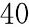 第　　　　号　　　　該当部分第　　　　号　　　　該当部分第　　　　号　　　　該当部分m2m2m2m2m2６　床面積条例第 条第　　　　号　　　　該当部分第　　　　号　　　　該当部分第　　　　号　　　　該当部分m2m2m2m2m2６　床面積条例第 条第　　　　号　　　　該当部分第　　　　号　　　　該当部分第　　　　号　　　　該当部分m2m2m2m2m2６　床面積条例第 条第　　　　号　　　　該当部分第　　　　号　　　　該当部分第　　　　号　　　　該当部分m2m2m2m2m2６　床面積条例第40条該当部分の床面積の合計条例第40条該当部分の床面積の合計条例第40条該当部分の床面積の合計条例第40条該当部分の床面積の合計m2m2m2m2m2６　床面積その他の部分その他の部分その他の部分その他の部分m2m2m2m2m2６　床面積延べ面積延べ面積延べ面積延べ面積m2m2m2m2m27　工事着手予定日7　工事着手予定日7　工事着手予定日7　工事着手予定日年　　　　　月　　　　　日　　　　年　　　　　月　　　　　日　　　　年　　　　　月　　　　　日　　　　年　　　　　月　　　　　日　　　　年　　　　　月　　　　　日　　　　年　　　　　月　　　　　日　　　　8　工事完了予定日8　工事完了予定日8　工事完了予定日8　工事完了予定日年　　　　　月　　　　　日　　　　年　　　　　月　　　　　日　　　　年　　　　　月　　　　　日　　　　年　　　　　月　　　　　日　　　　年　　　　　月　　　　　日　　　　年　　　　　月　　　　　日　　　　9　連絡先9　連絡先9　連絡先9　連絡先会社名担当者名　　　　　　　　　　　　　　　電話番号会社名担当者名　　　　　　　　　　　　　　　電話番号会社名担当者名　　　　　　　　　　　　　　　電話番号会社名担当者名　　　　　　　　　　　　　　　電話番号会社名担当者名　　　　　　　　　　　　　　　電話番号会社名担当者名　　　　　　　　　　　　　　　電話番号会社名担当者名　　　　　　　　　　　　　　　電話番号会社名担当者名　　　　　　　　　　　　　　　電話番号10　設計者10　設計者10　設計者10　設計者【資格】(　　)建築士(　　　)登録第　　　　　号【氏名】【建築士事務所名】(　　　)建築士事務所　　　　　　　　　(　　　　　　　)知事登録第　　　　　　号【資格】(　　)建築士(　　　)登録第　　　　　号【氏名】【建築士事務所名】(　　　)建築士事務所　　　　　　　　　(　　　　　　　)知事登録第　　　　　　号【資格】(　　)建築士(　　　)登録第　　　　　号【氏名】【建築士事務所名】(　　　)建築士事務所　　　　　　　　　(　　　　　　　)知事登録第　　　　　　号【資格】(　　)建築士(　　　)登録第　　　　　号【氏名】【建築士事務所名】(　　　)建築士事務所　　　　　　　　　(　　　　　　　)知事登録第　　　　　　号【資格】(　　)建築士(　　　)登録第　　　　　号【氏名】【建築士事務所名】(　　　)建築士事務所　　　　　　　　　(　　　　　　　)知事登録第　　　　　　号【資格】(　　)建築士(　　　)登録第　　　　　号【氏名】【建築士事務所名】(　　　)建築士事務所　　　　　　　　　(　　　　　　　)知事登録第　　　　　　号【資格】(　　)建築士(　　　)登録第　　　　　号【氏名】【建築士事務所名】(　　　)建築士事務所　　　　　　　　　(　　　　　　　)知事登録第　　　　　　号【資格】(　　)建築士(　　　)登録第　　　　　号【氏名】【建築士事務所名】(　　　)建築士事務所　　　　　　　　　(　　　　　　　)知事登録第　　　　　　号受付年月日受付年月日受付年月日受付番号受付番号受付番号協議成立年月日協議成立年月日協議成立年月日※※※※※※第　　　　　　号※第　　　　　　号※第　　　　　　号※※※※※【注意】　都市施設事前協議項目表を添付してください。　　　　　※印のある欄は記入しないでください。【注意】　都市施設事前協議項目表を添付してください。　　　　　※印のある欄は記入しないでください。【注意】　都市施設事前協議項目表を添付してください。　　　　　※印のある欄は記入しないでください。【注意】　都市施設事前協議項目表を添付してください。　　　　　※印のある欄は記入しないでください。【注意】　都市施設事前協議項目表を添付してください。　　　　　※印のある欄は記入しないでください。【注意】　都市施設事前協議項目表を添付してください。　　　　　※印のある欄は記入しないでください。【注意】　都市施設事前協議項目表を添付してください。　　　　　※印のある欄は記入しないでください。【注意】　都市施設事前協議項目表を添付してください。　　　　　※印のある欄は記入しないでください。【注意】　都市施設事前協議項目表を添付してください。　　　　　※印のある欄は記入しないでください。【注意】　都市施設事前協議項目表を添付してください。　　　　　※印のある欄は記入しないでください。【注意】　都市施設事前協議項目表を添付してください。　　　　　※印のある欄は記入しないでください。【注意】　都市施設事前協議項目表を添付してください。　　　　　※印のある欄は記入しないでください。【注意】　都市施設事前協議項目表を添付してください。　　　　　※印のある欄は記入しないでください。【注意】　都市施設事前協議項目表を添付してください。　　　　　※印のある欄は記入しないでください。